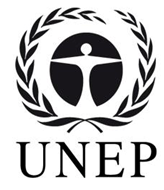 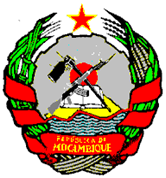 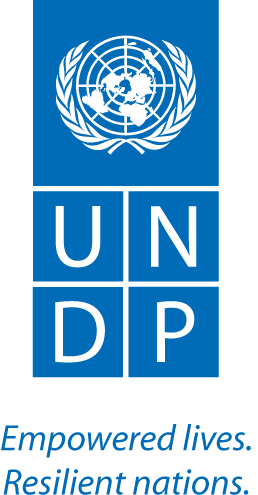 Terms of Reference for Final EvaluationMozambique Poverty and Environment Initiative (PEI), Phase II PROJECT SUMMARYProject Title: 	Mozambique Poverty and Environment Initiative (PEI), Phase IICountry: 	MozambiqueDuty Station:	Home office based with 1 mission to MaputoDuration: 	27 working days (over a 10.5 weeks period) starting August 5 and ending October 4, 2013INTRODUCTIONIn Mozambique a large proportion of the population is heavily dependent on the environment for their livelihoods. However, widespread environmental degradation is decreasing the social and economic benefits derived by the poor from land and other natural resources. The result is a steady decline in well-being among poor and vulnerable groups throughout Mozambique. Since 2001 increasing attention has been paid to Millennium Development Goal 7 - Ensure Environmental Sustainability – and in particular to the relationship between poverty and environment – that is between MDG1 and MDG7. In 2005 the joint UNDP-UNEP Poverty-Environment Initiative (PEI) Phase I was launched in collaboration with the Ministry of Coordination of Environmental Affairs (MICOA) and the Ministry of Planning and Development (MPD). PEI is a global UNDP-UNEP partnership, which supports country-led efforts to mainstream poverty-environment linkages into national planning, from policymaking to budgeting, implementation and monitoring. PEI Africa Regional Support Programme currently operates in 9 countries, one of which is Mozambique. For more details on PEI see www.unpei.org. PEI Phase I in Mozambique focused on making the case for poverty-environment mainstreaming in Mozambique by exploring the links between poverty and environment, supporting a few demonstration projects and providing trainings to teachers and the media on the links between environmental sustainability and economic development. As a result of the increasing awareness of the negative impact of environmental degradation for sustainable economic development among Government and other stakeholders, the Poverty Reduction Action Plan 2006-2009 (PARPA II) integrated environment as a cross-cutting issue with a clear indication of action areas across sectors. Despite all the initiatives and actions taken by a number of actors as a result of PARPA II, the overall MDGs progress evaluation in Mozambique revealed that MDG 7 is far from being achieved and that more efforts are needed to reach the target. PEI Phase II was therefore launched in Mozambique in 2008 to address some of these issues. With funding of $2.3 million from the Government of Ireland, its overall focus was on better integrating pro-poor environmental sustainability in national, sectoral and district planning, policy and budget processes in support of the implementation of PARPA II and later, the PARP 2010-2014. Hence, PEI Phase II mainly focused on mainstreaming P-E linkages into policy processes. Originally the Phase II was designed for the period 2008-2010, and then extended until June 2013. PEI Phase II in Mozambique is implemented through the UNDP Mozambique Country Office and executed by the Ministry for the Coordination of Environmental Affairs (MICOA) jointly with the Ministry of Planning and Development (MPD) in collaboration with key sector ministries.PEI Phase II Outputs:The key focus of the PEI has been to build the capacity of government, national, provincial and district level officials to integrate pro-poor environmental sustainability into the annual economic and social plans and support these aspects of the national development plans. The strategy for achieving this is built on a number of elements to mainstream key P-E linkages, such as, providing country-specific evidence about the relation between poverty and environment (e.g. environmental economic assessments), training and awareness rising on the importance of P-E linkages, support to government mechanisms for improved cross-sector coordination, and studies exploring options financing for pro-poor environmental sustainability.  The intended PEI Phase II outputs are listed below:Output 1: Improved capacity within existing Environmental Units: (Agriculture, Energy, Health, Mining, Public Works) and institutions to understand and analyse the links between poverty and environment and to integrate environment into policymaking, planning and budgetsOutput 2: Improved capacity within the above selected key sectors at district level to understand and analyse the links between poverty and environment and to integrate environment into development planningOutput 3: Increased awareness and more effective participation of stakeholders in environment and development policymaking and planning processes at district, province and national level.Output 4: Improved national funding levels for investing in environmental sustainability Output 5: Efficient and successful project implementationPURPOSE OF THE FINAL EVALUATIONThe purpose of the evaluation is to critically assess the PEI II and its products, measuring to what extent the objective/outputs/activities have been achieved against the results and resources framework and what impacts they have had. Additionally, the evaluation should identify factors that have hindered or facilitated the success of the project, in particular institutional challenges. This final evaluation will produce an evaluation report including sections on lessons learned and recommendations. The lessons learned section is aimed at capturing key lessons to assess what mainstreaming approaches/measures that has been effective. This part is therefore forward-looking and is aimed at informing the next phase project planning of PEI and other mainstreaming initiatives.   SCOPE OF THE EVALUATIONPEI II in Mozambique will be evaluated using the following criteria: relevance, effectiveness, efficiency, impact, timeliness, and sustainability. The final evaluation will focus on the following aspects: A) project objective/outputs; B) processes; C) sustainability of results; D) monitoring and evaluation; and E) conclusions, lessons learned and recommendations. For each aspect, a wide array of factors will be considered, including but not limited to: Project objective/outputs Objective, Output, ActivitiesEffectiveness and efficiency of project activitiesProgress (quantitative and qualitative assessment) in the achievement of outcomes/outputs, measured against the baselines and indicators set at the outset of the project (as referred in the project document and subsequent annual workplans)Impact of the achievements ProcessesInstitutional arrangementFormulation and implementation stagesConsultative processesTechnical support by PEI Africa during formulation and implementationCapacity building initiativesInstitutional Challenges within the government and UN systemAssumptions and risksProject related complementary activitiesPartnershipsAssessment of national level involvement and perception of partnersAssessment of local partnerships and their involvementAssessment of collaboration between government, non-governmental organisations, the private sectorPropose how to build on the existing partnerships and improve them for continued poverty-environment mainstreaming in Mozambique Processes and AdministrationProject administration proceduresMilestones (log-frame matrix, RRF)Key decisions and outputsProject oversight and active engagement by UNDP Country Office and the project Steering CommitteeCoordination between UNDP Country Office, MICOA(the government executing agency) and PEI AfricaDisbursementsOverview of actual spending against budget expectationsAnalyse disbursements to determine if funds have been applied effectively and efficientlyBudget proceduresEffectiveness of project document to provide adequate guidance on how to allocate the budgetAudits and any issues raised in audits and subsequent adjustments to accommodate audit recommendationsReview budget revisions and provide an opinion on the appropriateness and relevancy of such revisionsvi. 	Coordination mechanismsAppropriateness and efficiency of coordinating mechanisms and approaches between implementing partners and oversight bodiesPropose improved coordination mechanisms and approachesSustainability of ResultsEvaluate the strategy applied in the PEI Phase II in Mozambique to promote the sustainability/replicability of resultsIdentify if any results/lessons of PEI Phase Mozambique have been replicated across government including to other sectors.Analyse risks to ensuring sustainability of the project outcomes and results (i.e. country ownership, financial capacity, institutional capacity and challenges, staff capacity)Provide recommendations on how to improve sustainability for continued poverty-environment mainstreaming in MozambiqueD)  Monitoring and EvaluationIdentify problems/constraints, which impacted on successful delivery of the project identified at the project design stage and subsequently as part of the forwards looking assessment carried out in 2012 (“Análise de perspectivas de fortalecimento da Integração da Pobreza e Meio Ambiente no desenvolvimento de Moçambique”)Identify threats/risks (including institutional challenges) to project success that emerged during implementation and strategies implemented to overcome these threats/risks Assess the Monitoring & Evaluation systems and plans, whether they were well designed, implemented and budgeted, and their contribution to the compulsory quarterly and annual reporting processes at the national and regional levels and provide recommendations for the improved M&E system that could potentially be incorporated in the M&E framework for the new PEI phase in Mozambique 2014-2017Assess the extent, appropriateness and effectiveness of adaptive management at all levels of the project implementationE) Conclusions, Lessons Learned Assess substantive reports and their dissemination, application and replicationas well as other methods used to support the country-lead mainstreaming efforts. Assess the degree to which they have contributed to the overall objective and recommend best practices/approaches/methods for country lead mainstreaming including how the knowledge products developed during PEI Phase II can be further disseminated and used. The lessons learned section can be organized along these lines:  Identify key lessons learned;Identify effective approaches/measures ;Identify elements hindering or promoting success.EXPECTED OUTPUTSThe consultant will be expected to produce: An inception plan. The plan should outline the overall strategy, actions and timeline of the evaluation, including the list of stakeholders to be consulted (see the Annex 2 for a preliminary list), the schedule of tasks, milestones and deliverables. An evaluation report. The report should not be more than 40 pages. It should be structured along the outline indicated in Annex 2. It shall include a detailed lessons learned component and a list of all people interviewed in annex. A draft of the inception report should be submitted within 1 week after the contract is issued. A draft of evaluation report should be submitted within 2 weeks of the end of the evaluator’s mission, and a final version of the evaluation report - within 1 week after receiving written comments on the drafts. See also the Table 1 below with the proposed indicative timeline and tasks.The inception plan and the draft and the final evaluation report should be submitted by the Consultant in Portuguese as well as in English.METHODOLOGY AND APPROACHAn individual consultant will be recruited. S/he will undertake the evaluation through the following 3 main steps: 1) review of documentation (home-based); 2) interviews in the field with stakeholders and collection and preliminary assessment of qualitative and quantitative data (mission).The mission shall include, among others, debriefing meetings with the UNDP CO, MICOA and MPD at the end of the mission presenting the consultant’s preliminary findings; and 3) follow-up inquiries by phone/email to finalize the evaluation (home-based). Before the mission, the consultant will coordinate closely with the PEI National Project Manager to get necessary documents for home-based desk review and schedule mission appointments. The evaluation will be conducted over a period of 10.5 weeks, of which the consultant is expected to be active for a total of 27 working days (indicative), see also the Table 1 below with the proposed indicative timeline and tasks. Table 1: The proposed indicative timeline/tasks: The consultant will start the evaluation processes with an inception phone/skype session with the relevant UNDP and PEI representative(s) and then initiate review of documentation and drafting the inception plan to be submitted within 1 week of the issuance of the contract. S/he will then undertake the review of the remaining documentation (home-based), interviews with key stakeholders/field visits (mission), preparation of the evaluation report (home-based). S/he will submit the draft products to UNDP CO for comments and finalise the products within 1.5 weeks after receiving the feedback. The evaluation will be conducted in a participatory manner through a combination of processes. The detailed Final Evaluation methodology will be agreed as part of the contract finalisation process by way of virtual communication with relevant UNDP and PEI representatives. It is anticipated that the methodology to be used for the Final Evaluation will include the following: Review of documentation including but not limited to: Project documentQuarterly/annual progress reports, financial reports, Annual workplans and respective M&E frameworksAudit reportsForwards looking assessment carried out in 2012 (“Análise de perspectivas de fortalecimento da Integração da Pobreza e Meio Ambiente no desenvolvimento de Moçambique”)PEI Africa Mission reportsSteering Committee meeting minutesTechnical reports, training materials, manuals, outreach materialsMonitoring and evaluation frameworkLessons learned report completed by PEI National Project ManagerThe above-referenced documents, whenever not available on PEI Mozambique webpage (http://www.unpei.org/what-we-do/pei-countries/mozambique) shall be made available to the evaluator in advance of the mission and, to the extent possible, in electronic format. Interviews in the field with stakeholders including, but not limited to: Project teamMICOA  - the lead Implementing Partner  MPDKey sectorsOversight body (UNDP/UNEP PEI Africa; UNDP CO; Project Steering Committee) Project stakeholders/beneficiariesAdditional document/information:UNDP/UNEP PEI website and in particular the Mozambique page (www.unpei.org; http://www.unpei.org/what-we-do/pei-countries/mozambique); UNDP Evaluation Office webpage UNDP Evaluation Policy (2006)UNDP Evaluation Policy, pending approval by the Executive Board in January 2011UNDP Institutional Context Analysis Guidance NoteHandbook on Planning, Monitoring and Evaluating for Development ResultsOutcome Evaluation Guidelines Evaluation Resource Centre  EvalNet – EvalNet is a knowledge practice network, managed by the Evaluation Office, which aims to promote sharing of experiences, lessons and good practices in evaluation among its members. It has a number of products; including bi-monthly resource packages, consolidated replies and e-discussions. The network is open to external evaluation practitioners on invitation basis.ADR GuidelinesUnited Nations Evaluation Group (UNEG) webpage UN Evaluation Group Norms and Standards for EvaluationUNEG Code of Conduct for EvaluatorsUNEG Ethical Guidelines for EvaluatorsINSTITUTIONAL ARRANGEMENTThe consultant will work under overall direction and guidance of the Head of Environment-DRR Unit of the UNDP CO. The consultant will work daily directly with the PEI National Project Manager (Lolita Hilario Fondo). The consultant will also be supervised by the main Implementing Partner team (MICOA) and UNDP/UNEP PEI Africa team. The main partners and institutions to be met / contacted by the consultant are: Ministry of Environment (MICOA), Ministry of Planning and Development, and UNDP, see also Annex 3 with a preliminary list of stakeholders to be consulted.Submissions of the reports and their reviews.The drafts and the final versions of the inception plan and the evaluation report will be submitted to the UNDP CO (To: Nadia Vaz, Head of the Unit, email: nadia.vaz@undp.org; and Lolita Hilario Fondo, PEI National Project Manager, email: lolita.hilario@undp.org,) and the PEI Africa (To: Moa Westman, PEI Africa focal point for Mozambique, email: Moa.Westman@unep.org. The UNDP CO will circulate the first and second draft to MICOA and MPD for any comments and will forward the comments to the consultant thereafter.The PEI National Project Manager will facilitate setting up meetings with stakeholders and partners; provide all necessary documentation of the project and guide on project objectives and main findings within the project life time.ATTRIBUTES OF THE EVALUATION CONSULTANTThe consultant should ideally have the following competencies and attributes: At least a Master degree or equivalent in a field related to international development and environment and/or environmental policy and management (environmental or natural resources management, environmental economics or policy) with strong knowledge of linkages between sustainable environment natural resource management and poverty reductionMinimum of 10 years of professional experience in a development and environment policy- related field;Experience in institutional analysis, capacity building and policy mainstreaming;Good knowledge of the UNDP Evaluation Policy;Experience in applying UNDP Results Based Evaluation Policies and Procedures;Good knowledge of the UNDP National Execution Modality Guidelines and Procedures;Knowledge of Result-Based Management Evaluation methodologies;Knowledge of participatory monitoring approaches;Experience applying SMART indicators and reconstructing or validating baseline scenarios;Demonstrable analytical skills;Some prior knowledge of the PEI and working experience in Sub-Sahara Africa will be considered an asset. Competency in the following is required:Excellent English and Portuguese communication and reading skills, excellent writing skills in either English or Portuguese;Demonstrated ability to assess complex situations in order to succinctly and clearly distil critical issues and draw forward looking conclusionsGUIDING PRINCIPLES AND VALUESThe evaluation will be undertaken in-line with the following principles:IndependenceImpartialityTransparencyDisclosureEthicalPartnershipCompetencies and CapacitiesCredibilityUtilityThe consultant must be independent from the delivery and management of development assistance process that is relevant to the Project’s context. Therefore, applications will not be considered from those who have had any direct involvement with the design or implementation of the Project. Any previous association with the Project must be disclosed in the application. This applies equally to firms submitting proposals as it does to individual evaluators. If selected, failure to make the above disclosures will be considered just grounds for immediate contract termination, without recompense. In such circumstances, all notes, reports and other documentation produced by the evaluator will be retained by UNDP. SCOPE OF BID PRICE AND SCHEDULE OF PAYMENTSThis consultant will be issued a fixed output-based price contract regardless of extension of the specific duration. The Proposer must include in the computation of the proposed contract price a total lump sum amount which should include all the costs related to the consultant’s execution of this assignment, including, the fee, travel, allowances, taxes, translations, communication, other as relevant, etc. The payments will be made against the delivery of the expected outputs as follows:The inception plan. Upon approval of the inception plan in Portuguese and in English – payment of 15% of the total lumpsum value. The evaluation report - draft. Upon submission and acceptance of the draft evaluation report in Portuguese and in English – payment of 35% of the total lumpsum value. The evaluation report - final Upon approval of the final evaluation report in Portuguese and in English – payment of 50% of the total lumpsum value.ANNEX 1 – REPORT SAMPLE OUTLINEFinal Evaluation Report – Sample OutlineExecutive SummaryBrief description of projectContext and purpose of the evaluationMain conclusions, recommendationsIntroductionPurpose of the evaluationKey issues addressedMethodology of the evaluationStructure of the evaluationThe Project and its Development ContextProject start and its durationChallenges that programme sought to addressObjective and goal of the projectMain stakeholdersResults expectedFindings and ConclusionsProject FormulationFormulation processesStakeholder participationReplication approachCost effectivenessLinkage of the programme and other interventions within the sectorIndicatorsProject ImplementationDeliveryFinancial managementMonitoring and evaluationImplementation modalitiesCoordination with UNDP/UNEP PEI AfricaCoordination with the national partners: MICOA, MPD, MoF, sectors Operational issuesResults Attainment of Objective/GoalAttainment of OutputsSustainabilityReplicabilityLessons LearnedConclusions and RecommendationsAnnexesEvaluation ToRs, itinerary and list of persons interviewedSummary of the findings from the missionList of documents reviewedQuestionnaire(s) used and summary of results if anySynthesis of stakeholder comments to the draft evaluation reportANNEX 2 – LIST OF KEY STAKEHOLDERS WHO SHOULD BE CONSULTEDPEI National Project Manager;PEI entry points in different ministries, including, MPD, MoF and sectors (Sector Environmental Units);MICOA: Directorate of Planning and Studies; Directorate of Environmental Management; Directorate for Environmental Promotion; Directorate of Territorial Planning; CONDES , ESPS II  staffUNDP COUNDP/UNEP PEI, PEI Africa Regional Support Programme;Irish Embassy in MozambiqueThe list to be revised and completed as part of the preparation of the inception report. Final list to be included in the Inception Plan.ActionSuggested Timeframes (indicative)Step 1 Review of documentation and the inception plan (home-based)Review of the inception plan by the UNDP CO and communicate feedback to the consultant1 week 2 weeks (No action needed from the consultant, unless substantial comments to the inception plan)Consultant active for 5 working daysStep 2:Mission: interviews; qualitative and quantitative data collection and preliminary assessment; debriefing meetings with the key stakeholders to present the preliminary findings2 weeks Consultant active for 10 working daysStep 3:Follow-up inquires and development of the draft evaluation report (home-based)2 weeks Consultant active for 6 working daysStep 4: PEI Phase II stakeholders to review the draft evaluation report and submit comments to the consultant.2 weeks (No action needed from the consultant)Step 5: Finalise the evaluation report that reflect comments (home-based)1.5 weeks Consultant active for 6 working daysTotal duration10.5 weeks Consultant active for 27 working days (indicative)